ACUERDO No. CSJANTA20-1065 de octubre de 2020“Por medio del cual se conforma la lista de candidato para proveer cargos de SECRETARIO DE JUZGADO DE CIRCUITO Y/O EQUIVALENTES – GRADO NOMINADO en la Rama Judicial Seccional Antioquia – Convocatoria 3”EL CONSEJO SECCIONAL DE LA JUDICATURA DE ANTIOQUIA En ejercicio de sus atribuciones constitucionales y legales, en especial las conferidas por los artículos 256 de la Constitución Política; 132, numeral 1; 164 a 167 de la Ley 270 de 1996, Estatutaria de Administración de Justicia, y el Acuerdo Reglamentario PSAA08-4856 del 10 de junio de 2008 del Consejo Superior de la Judicatura, y conforme a lo aprobado en sesión ordinaria 36 del treinta (30) de septiembre de dos mil veinte (2020) y,CONSIDERANDO QUE:Ha finalizado la etapa clasificatoria del concurso destinado a la conformación del Registro Seccional de Elegibles para la provisión de los cargos de empleados de Carrera de Tribunales, Juzgados y Centros de Servicios de la Rama Judicial Seccional Antioquia, convocado a través del Acuerdo CSJAA13-392 del (28-11-2013).Por medio del acuerdo No. CSJAA16-2102 del (29-12-2016) se modificó, entre otros, el Registro de Elegibles Seccional para el cargo de SECRETARIO DE JUZGADO DE CIRCUITO Y/O EQUIVALENTES – GRADO NOMINADO, acto administrativo que se encuentra en firme.El Consejo Seccional de la Judicatura de Antioquia, entre los días 01 al 07 de septiembre de 2020, publicó el Formato Opción de Sede para que los inscritos en el Registro de Elegibles para ese cargo optaran por las sedes de su interés. Para las vacantes de SECRETARIO DE JUZGADO DE CIRCUITO Y/O EQUIVALENTES – GRADO NOMINADO, existentes en las sedes judiciales de los Distritos de Antioquia y Medellín, optó la siguiente persona, así:  En mérito de lo expuesto, el Consejo Seccional de la Judicatura de Antioquia,ACUERDA:ARTÍCULO 1º. Conformar la lista de candidato destinada a proveer los cargos vacantes de SECRETARIO DE JUZGADO DE CIRCUITO Y/O EQUIVALENTES – GRADO NOMINADO, en las sedes judiciales de los Distritos de Antioquia y Medellín, como se describe a continuación:ARTÍCULO 2º. Los Despachos Judiciales deberán dar cumplimiento a los artículos 131 a 133 de la Ley 270 de 1996, Estatutaria de Administración de Justicia, e informar a este Consejo Seccional de la Judicatura acerca de los nombramientos que efectúe con ocasión de las presentes listas y remitir los actos administrativos y actas de posesión correspondientes, a fin de actualizar el Archivo Seccional de Escalafón y el Registro de Elegibles respectivo, a más tardar dentro de los tres (3) días siguientes contados a partir de la posesión, como lo dispone el artículo 167 de la citada ley. ARTÍCULO 3º. El presente Acuerdo rige a partir de la fecha de su expedición y contra el mismo no proceden recursos en la vía gubernativa.COMUNÍQUESE Y CÚMPLASE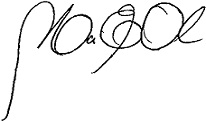 MARIA EUGENIA OSORIO CADAVIDPresidenteM.E.O.C/C.T.R./L.S.S.P./L.M.S.Z. RADICADO: EXTCSJANT20-5627SEDEPUESTOCEDULANOMBREAPELLIDOSPUNTAJEJuzgado 01 Promiscuo del Circuito de Amalfi-Antioquia170.420.630GIOVANY ALONSOARREDONDO GUERRERO624,57Juzgado 01 Penal del Circuito de Ciudad Bolívar-Antioquia 170.420.630GIOVANY ALONSOARREDONDO GUERRERO624.57SEDEPUESTOCEDULANOMBREAPELLIDOSPUNTAJEJuzgado 01 Promiscuo del Circuito de Amalfi-Antioquia170.420.630GIOVANY ALONSOARREDONDO GUERRERO624,57Juzgado 01 Penal del Circuito de Ciudad Bolívar -Antioquia170.420.630GIOVANY ALONSOARREDONDO GUERRERO624.57